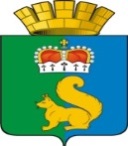 ПРОЕКТ ПОСТАНОВЛЕНИЯАДМИНИСТРАЦИИ ГАРИНСКОГО ГОРОДСКОГО ОКРУГАВ соответствии с Градостроительным кодексом Российской Федерации, Федеральным законом от 06.10.2003 № 131-ФЗ «Об общих принципах организации местного самоуправления в Российской Федерации», Федеральным законом от 27.07.2010 № 210-ФЗ «Об организации предоставления государственных и муниципальных услуг», постановлением администрации Гаринского городского округа от 27.12.2018 № 253 «О разработке и утверждении административных регламентов осуществления муниципального контроля и административных регламентов предоставления муниципальных услуг», правила направления документов в уполномоченные на выдачу разрешений на строительство и (или) разрешений на ввод объекта в эксплуатацию федеральные органы исполнительной власти, органы исполнительной власти субъектов Российской Федерации, органы местного самоуправления, Государственную корпорацию по атомной энергии «Росатом», Государственную корпорацию по космической деятельности «Роскосмос» в электронной форме, утвержденных постановлением Правительства Российской Федерации от 07.10.2019 № 1294,  руководствуясь Уставом Гаринского городского округа,ПОСТАНОВЛЯЮ:1. Внести изменения в Приложение №1 к Административному регламенту предоставления муниципальной услуги «Выдача разрешение на строительство объекта капитального строительства (в том числе внесение изменений в разрешение на строительство объекта капитального строительства и внесение изменений в разрешение на строительство объекта капитального строительства в связи с продлением срока действия такого разрешения), в заявление на выдачу разрешения  на строительство обязательную для заполнения строку 2.3 в разделе 2. «Сведения об объекте» в следующем виде:2. Подпункт 3 пункта 2.11 изложить в следующей редакции:Документ, подтверждающий полномочия Представителя заявителя действовать от имени Заявителя (в случае обращения за получением услуги Представителя заявителя), оформленный и выданный в порядке, предусмотренном законодательством Российской Федерации (копия документа и оригинал для сверки, который возвращается Заявителю, либо нотариально заверенная копия). Документ, подтверждающий полномочия представителя заявителя действовать от имени заявителя (в случае обращения за получением услуги представителя заявителя), должен быть подписан также только усиленной квалифицированной электронной подписью. Возможность подписания указанных выше документов простой электронной подписью либо усиленной неквалифицированной электронной подписью исключена.  В  электронной форме посредством Единого портала, единой информационной системы жилищного строительства, при наличии технической возможности посредством Регионального портала, с использованием РИАС УРТ СО указанный документ, выданный Заявителем, являющимся юридическим лицом, удостоверяется усиленной квалифицированной электронной подписью  правомочного должностного лица такого юридического лица, а документ, выданный Заявителем, являющимся физическим лицом, – усиленной квалифицированной электронной подписью нотариуса.           3. Абзац 3 подпункта 1 пункт 2.15 изложить в следующей редакции:       Заявление о выдаче разрешения на строительство, заявление о внесении изменений, уведомление направляются Заявителем или его Представителем вместе с прикрепленными электронными документами, необходимыми для принятия решения подписываются Заявителем или его Представителем, уполномоченным на подписание таких заявлений усиленной квалифицированной электронной подписью. 4. Подпункт 8 пункта 2.18 изложить в следующей редакции:Поданные в электронной форме заявление и документы не подписаны усиленной квалифицированной электронной подписью лиц, уполномоченных на их подписание, а также в результате проверки усиленной квалифицированной электронной подписи выявлено несоблюдение установленных действующим законодательством Российской Федерации условий признания ее действительности.        5.  Настоящее постановление вступает в силу после официального опубликования (обнародования) на официальном сайте Гаринского городского округа в сети «Интернет».6. Контроль за  исполнением настоящего постановления возложить на первого заместителя администрации Гаринского городского округа Т.В. Каргаеву.Глава Гаринского городского округа                                                     С.Е. Величко28.11.2023.п.г.т. Гари    № 000О внесении изменений в постановление администрации Гаринского  городского округа от 05.12.2022 №508 «Об утверждении административного регламента предоставления муниципальной услуги «Выдача разрешения на строительство объекта капитального строительства (в том числе внесение изменений в разрешение на строительство объекта капитального строительства и внесение изменений в разрешение на строительство объекта капитального строительства в связи с продлением срока действия такого разрешения)»О внесении изменений в постановление администрации Гаринского  городского округа от 05.12.2022 №508 «Об утверждении административного регламента предоставления муниципальной услуги «Выдача разрешения на строительство объекта капитального строительства (в том числе внесение изменений в разрешение на строительство объекта капитального строительства и внесение изменений в разрешение на строительство объекта капитального строительства в связи с продлением срока действия такого разрешения)»О внесении изменений в постановление администрации Гаринского  городского округа от 05.12.2022 №508 «Об утверждении административного регламента предоставления муниципальной услуги «Выдача разрешения на строительство объекта капитального строительства (в том числе внесение изменений в разрешение на строительство объекта капитального строительства и внесение изменений в разрешение на строительство объекта капитального строительства в связи с продлением срока действия такого разрешения)»О внесении изменений в постановление администрации Гаринского  городского округа от 05.12.2022 №508 «Об утверждении административного регламента предоставления муниципальной услуги «Выдача разрешения на строительство объекта капитального строительства (в том числе внесение изменений в разрешение на строительство объекта капитального строительства и внесение изменений в разрешение на строительство объекта капитального строительства в связи с продлением срока действия такого разрешения)»О внесении изменений в постановление администрации Гаринского  городского округа от 05.12.2022 №508 «Об утверждении административного регламента предоставления муниципальной услуги «Выдача разрешения на строительство объекта капитального строительства (в том числе внесение изменений в разрешение на строительство объекта капитального строительства и внесение изменений в разрешение на строительство объекта капитального строительства в связи с продлением срока действия такого разрешения)»2.3Категория объекта, оказывающего негативное воздействие на окружающую среду, идентификационный код в случае его наличия